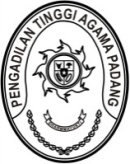 PENGADILAN TINGGI AGAMA PADANGKEPUTUSAN KETUA PENGADILAN TINGGI AGAMA PADANGNOMOR : W3-A/         /KP.05.8/11/2021TENTANGSERTIFIKAT PELATIHANBIMBINGAN TEKNIS KEPEGAWAIANDI LINGKUNGAN PENGADILAN TINGGI AGAMA PADANGKETUA PENGADILAN TINGGI AGAMA PADANG,Menimbang	:	a.	bahwa dalam rangka mengembangkan kompetensi aparatur peradilan di lingkungan Pengadilan Tinggi Agama Padang pada bidang Kepegawaian telah dilaksanakan bimbingan teknis kepegawaian pada tanggal 
10 November 2021 di Pengadilan Tinggi Agama Padang;		b.	bahwa untuk penghargaan partisipasi panitia dan peserta bimbingan teknis kepegawaian dipandang perlu menerbitkan setifikat pelatihan;		d.	bahwa bahwa berdasarkan pertimbangan tersebut diatas, perlu ditetapkan Sertifikat Pelatihan Bimbingan Teknis Kepegawaian di lingkungan Pengadilan Tinggi Agama Padang dengan Keputusan Ketua Pengadilan Tinggi Agama Padang;Mengingat	:	1.	Undang-Undang Nomor 3 Tahun 2009 tetang Perubahan Ketiga atas Undang-Undang Nomor 14 Tahun 1985 tentang Mahkamah Agung;		2.	Undang-Undang Nomor 48 Tahun 209, tentang Kekuasaan Kehakiman;		3. 	Undang-undang Nomor 50 tahun 2009 tentang Perubahan Kedua atas Undang-undang Nomor 7 Tahun 1989 tentang Peradilan Agama;		4.	Undang-Undang Nomor 5 Tahun 2014 tentang Aparatur Sipil Negara;		5.	Peraturan Mahkamah Agung Nomor 2 Tahun 2020 tentang Perubahan Ketiga Atas Peraturan Mahkamah Agung Nomor 7 Tahun 2015 tentang Organisasi dan tata Kerja Kepaniteraan dan Kesekretariatan Peradilan;		6.	Peraturan Kepala Lembaga Administrasi Negara Nomor 10 Tahun 2018 tentang Pengembagan Kompetensi ASN;		7.	Surat Edaran Sekretaris Mahkamah Agung RI Nomor 5 Tahun 2021 tentang Petunjuk Pelaksanaan Kegiatan Bimbingan Teknis Aparatur Sipil Negara Tahun Anggaran 2021 di Pengadilan tingkat Banding Pada Empat Lingkungan Peradilan;		8.	Surat Wakil Ketua Pengadilan Tinggi Agama Padang Nomor W3-A/2907/OT.00/11/2021 tentang Pembentukan Panitia Pelaksana Bimbingan Teknis Kepegawaian di Lingkungan Pengadilan Tinggi Agama Padang.MEMUTUSKAN:Menetapkan	:	KEPUTUSAN KETUA PENGADILAN TINGGI AGAMA PADANG TENTANG SERTIFIKAT PELATIHAN BIMBINGAN TEKNIS KEPEGAWAIAN DI LINGKUNGAN PENGADILAN TINGGI AGAMA PADANG.KESATU 	:	Menetapkan Sertifikat Pelatihan Bimbingan Teknis Kepegawaian di lingkungan Pengadilan Tinggi Agama Padang, dengan panitia dan peserta sebagaimana tersebut dalam lampiran keputusan ini;KEDUA	:	Keputusan ini berlaku sejak tanggal ditetapkan dengan ketentuan bahwa segala sesuatu akan diubah dan diperbaiki sebagaimana mestinya apabila dikemudian hari ternyata terdapat kekeliruan.Ditetapkan di Padangpada tanggal 10 November 2021KETUA PENGADILAN TINGGI AGAMA PADANG,Drs. H. ZEIN AHSAN, M.H.NIP. 195508261982031004LAMPIRAN KEPUTUSAN KETUAPENGADILAN TINGGI AGAMA PADANGNOMOR	: W3-A/       /KP.05.8/11/2021TANGGAL	: 10 NOVEMBER 2021 PESERTA BIMBINGAN TEKNIS KEPEGAWAIANDI LINGKUNGAN PENGADILAN TINGGI AGAMA PADANGPanitiaPesertaKETUA PENGADILAN TINGGI AGAMA PADANG,Drs. H. ZEIN AHSAN, M.H.NIP. 195508261982031004NONAMANIPPANGKAT/GOL.JABATANUNIT KERJAIrsyadi, S.Ag., M.Ag.197007021996031005Pembina Utama Muda / IV/cSekretarisPTA PadangIsmail, S.H.I., M.A.197908202003121004Pembina / IV/aKepala Bagian Perencanaan dan KepegawaianPTA PadangRifka Hidayat, S.H.198503212006041004Penata / III/cKepala Sub Bagian Kepegawaian dan TIPTA PadangBerki Rahmat, S.Kom198909222015031001Penata Muda Tk.I / III/bAnalis Tata LaksanaPTA PadangFadhliamin, S.Si.199102062015031003Penata Muda Tk.I / III/bPranata Komputer Ahli PertamaPTA PadangFitrya Rafani, S.Kom.198905022015032002Penata Muda  / III/aBendahara Tingkat BandingPTA PadangMursyidah, S.AP.199306122019032013Penata Muda III/aAnalis Kepegawaian Pertama PTA PadangM Andi Purwanto, A.Md.T.199404152020121004Pengatur / II/cPranata Komputer Pelaksana PTA PadangNONAMANIPPANGKAT/GOL.JABATANUNIT KERJAMursyidah, S.AP.199306122019032013Penata Muda/ IIIaAnalis Kepegawaian PertamaPTA PadangWinda Harza199501102019032006Penata Muda/ IIIaAnalis Perkara PeradilanPTA PadangYova Nelindy, A.Md. 199305242019032009Pengatur/ IIcPengelolaan BMNPTA PadangNovia Mayasari, S.E.199011262020122009Penata Muda/ IIIaVerifikator KeuanganPTA PadangMuhammad Andi Purwanto, A.Md.T.199404152020121004Pengatur/ IIc	Pranata Komputer PelaksanaPTA PadangNONAMANIPPANGKAT/ GOL.JABATANUNIT KERJAYolinda Fitri, S.AP.198902062019032006Penata Muda/ IIIaAnalis Kepegawaian PertamaPA PadangAnnisa Arsya, S.Kom.199308132020122004Penata Muda/ IIIaPranata Komputer PertamaPA PadangRizkya Ramadhanty, A.Md.A.B.199801042020122002Pengatur/ IIcArsiparis PelaksanaPA PadangImam Habib Al Fikri, S.T.199703282020121006Penata Muda/IIIaPranata Komputer PertamaPA PariamanEfyra Nafta Febrianti, A.Md.A.B.199702222020122005Pengatur/ IIcArsiparis PelaksanaPA PariamanRahmadina Zaid, S.H.199502252019032007Penata Muda/ IIIaAnalis Perkara PeradilanPA BatusangkarVina Amalliah, S.E.199309042019032007Penata Muda/ IIIaAnalis Sumber Daya Manusia AparaturPA BatusangkarFitri Yanti, S.Komp.199507162020122005Penata Muda/IIIaPranata Komputer PertamaPA BatusangkarNadilah Tilarah, A.Md.A.B.199803242020122002Pengatur/ IIcArsiparis PelaksanaPA BatusangkarShintia Leswari, S.Psi.199312042019032007Penata Muda/ IIIaAnalis Sumber Daya Manusia AparaturPA BukittinggiAidil Fitriadi, S.T.199204052020121005Penata Muda/IIIaPranata Komputer PertamaPA BukittinggiShindy Harleny, A.Md.M.I.D.198908192020122007Pengatur/ IIcArsiparis PelaksanaPA BukittinggiRani Anggraini, S.Kom.199501032020122004Penata Muda/IIIaPranata Komputer PertamaPA PayakumbuhTiara Antonisa Wielna, A.Md.A.B.199803062020122002Pengatur/ IIcArsiparis PelaksanaPA PayakumbuhAdrianda, S.Kom.199301292020121003Penata Muda/IIIaPranata Komputer PertamaPA SawahluntoNur Aisyah Chomariza, A.Md.199509152020122009Pengatur/ IIcArsiparis PelaksanaPA SawahluntoAnnisa Dwi Nidia, S.Kom.199201032020122005Penata Muda/IIIaPranata Komputer PertamaPA Padang PanjangR.A. Fadillah Ariyani, A.Md.199610022020122005Pengatur/ IIcArsiparis PelaksanaPA Padang PanjangFebriana Putri Rahmadayanti, S.T.199402242020122002Penata Muda/IIIaPranata Komputer PertamaPA Muara LabuhNONAMANIPPANGKAT/ GOL.JABATANUNIT KERJATriana Agustin, A.Md.A.B.199608242020122004Pengatur/ IIcArsiparis PelaksanaPA Muara LabuhSelly Tria Amanda, A.Md.A.B.199702262020122003Pengatur/ IIcArsiparis PelaksanaPA SijunjungBambang Dwi Asmoro, S.S.I.199112152020121003Penata Muda/IIIaPranata Komputer PertamaPA Koto BaruLissa Putri Amirah, A.Md.A.B.199801272020122006Pengatur/ IIcArsiparis PelaksanaPA Koto BaruDwi Rahmayunika, S.Kom.199606062020122009Penata Muda/IIIaPranata Komputer PertamaPA SolokAyu Nuansa Ramadhani, A.Md.A.B.199801222020122001Pengatur/ IIcArsiparis PelaksanaPA SolokMarisa Nurlaily, A.Md.A.B.199803312020122005Pengatur/ IIcArsiparis PelaksanaPA PainanHendra Hidayat, S.Kom.199307272020121012Penata Muda/IIIaPranata Komputer PertamaPA Lubuk SikapingIzka Nabila, A.Md.A.B.199701032020122005Pengatur/ IIcArsiparis PelaksanaPA Lubuk SikapingMuhammad Saddam, S.Kom.199511162020121008Penata Muda/IIIaPranata Komputer PertamaPA TaluPratiwi Permatasari,  A.Md.199209092020122013Pengatur/ IIcArsiparis PelaksanaPA TaluBalgi Andala, S.T.199212022020121005Penata Muda/IIIaPranata Komputer PertamaPA ManinjauAlifatul Amiroh, A.Md.199605032020122007Pengatur/ IIcArsiparis PelaksanaPA ManinjauKemal Pasha, S.Kom.199506122020121007Penata Muda/IIIaPranata Komputer PertamaPA Tanjung PatiAtika Dewi, A.Md.199411242020122009Pengatur/ IIcArsiparis PelaksanaPA Tanjung PatiAde Armawi Paypas, S.Kom.199612242020121003Penata Muda/IIIaPranata Komputer PertamaPA Lubuk BasungHarsiana Yuniar Dwi Saputri, A.Md.199706212020122003Pengatur/ IIcArsiparis PelaksanaPA Lubuk BasungRada Marsita, S.H.199404062019032007Penata Muda/IIIaAnalis Perkara PeradilanPA Pulau PunjungVina Dhamayanti, S.Psi.198608262019032011Penata Muda/ IIIaAnalis Sumber Daya Manusia AparaturPA Pulau PunjungNONAMANIPPANGKAT/ GOL.JABATANUNIT KERJADanang Eko Prayogo, S.Kom.199512032020121004Penata Muda/ IIIaAnalis Sumber Daya Manusia AparaturPA Pulau PunjungRicha Meiliyana Rachmawati, A.Md.A.B.199805232020122002Pengatur/ IIcArsiparis PelaksanaPA Pulau PunjungMiftah Annisa, A.Md.199610272020122015Pengatur/ IIcPengelola Sistem dan JaringanPA Pulau Punjung